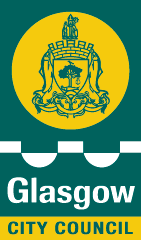 The Glasgow City Council(Station Road) (Traffic Regulation) Order 201_ReportThis proposal is to keep areas of the road, unsuitable for parking or loading, clear of vehicles by introducing no waiting and loading or unloading restrictions.The order will affect the residential area generally bounded by Millersneuk Crescent, Cessnock Road, Loudon Road and Craigbarnet Crescent to the east, Castlefield Court to the west and Cumbernauld Road to the south.Glasgow City Council’s policy is to encourage sustainable methods of travel to the new Robroyston Station. Station Road has been identified as potentially being affected by commuter parking and general parking practices. These proposals will also improve road safety and pedestrian safety by prohibiting unsafe parking practices at junctions, crossing points and on footways.Each element of the proposals is detailed below:-No waiting at any time, no loading or unloading at any timeThese restrictions are proposed at locations where waiting and loading is deemed unsafe in terms of road safety or pedestrian safety or could negatively affect traffic flow or manoeuvres.  